Продаётся Производственный комплекс г.Керчь у порта Крым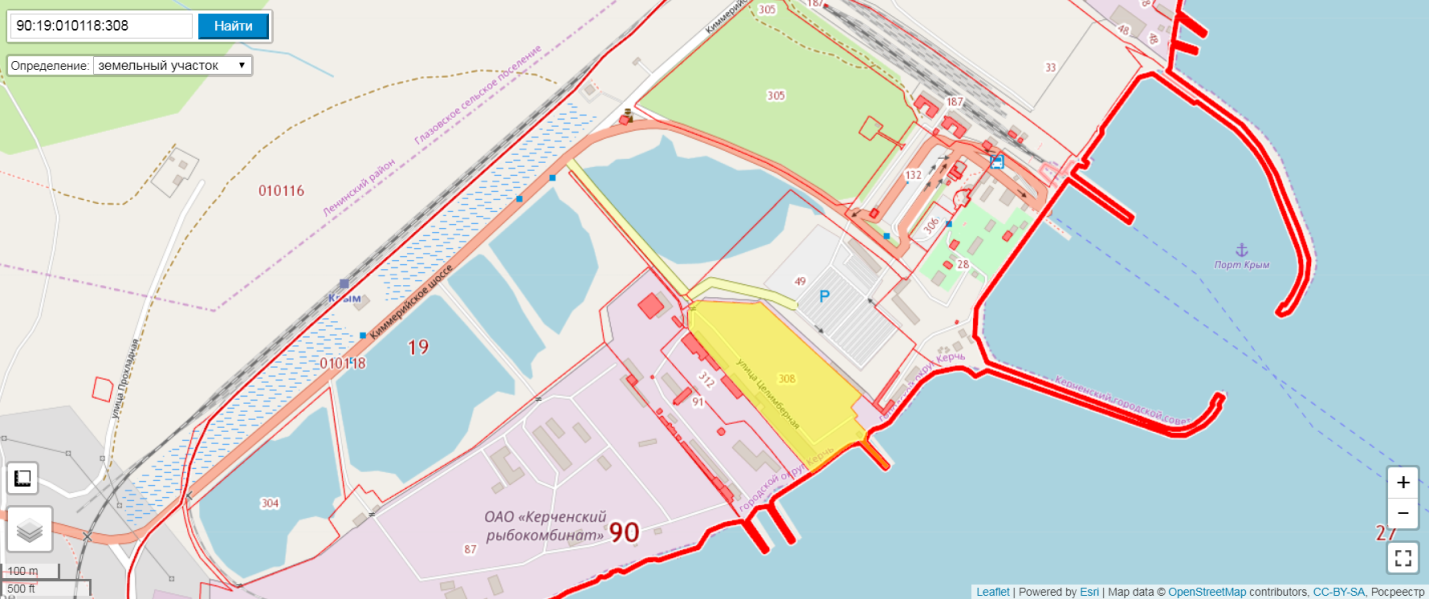 Комплекс расположен: г.Керчь, ул.Целимберная, №8а.Общая площадь зданий:1 827,6 кв.м.Общая площадь сооружений: 3999,3 кв.м.Земельный участок составляет: 4,2807га. = 428сотки. Договор аренды  РФ.Кадастровый номер земельного участка: 90:19:010118:308Вид разрешённого использования: -склады (код 6.9), -пищевая промышленность (код 6.4).Документы:Договор аренды земли на 49лет РФ, аренда в месяц 107тысяч рублей. от 16.08.2017г.)Кадастровый паспорт на землю.Кадастровые паспорта на здания и сооружения.Технический паспорт на объект.Договор купли-продажи от 27.07.2006г.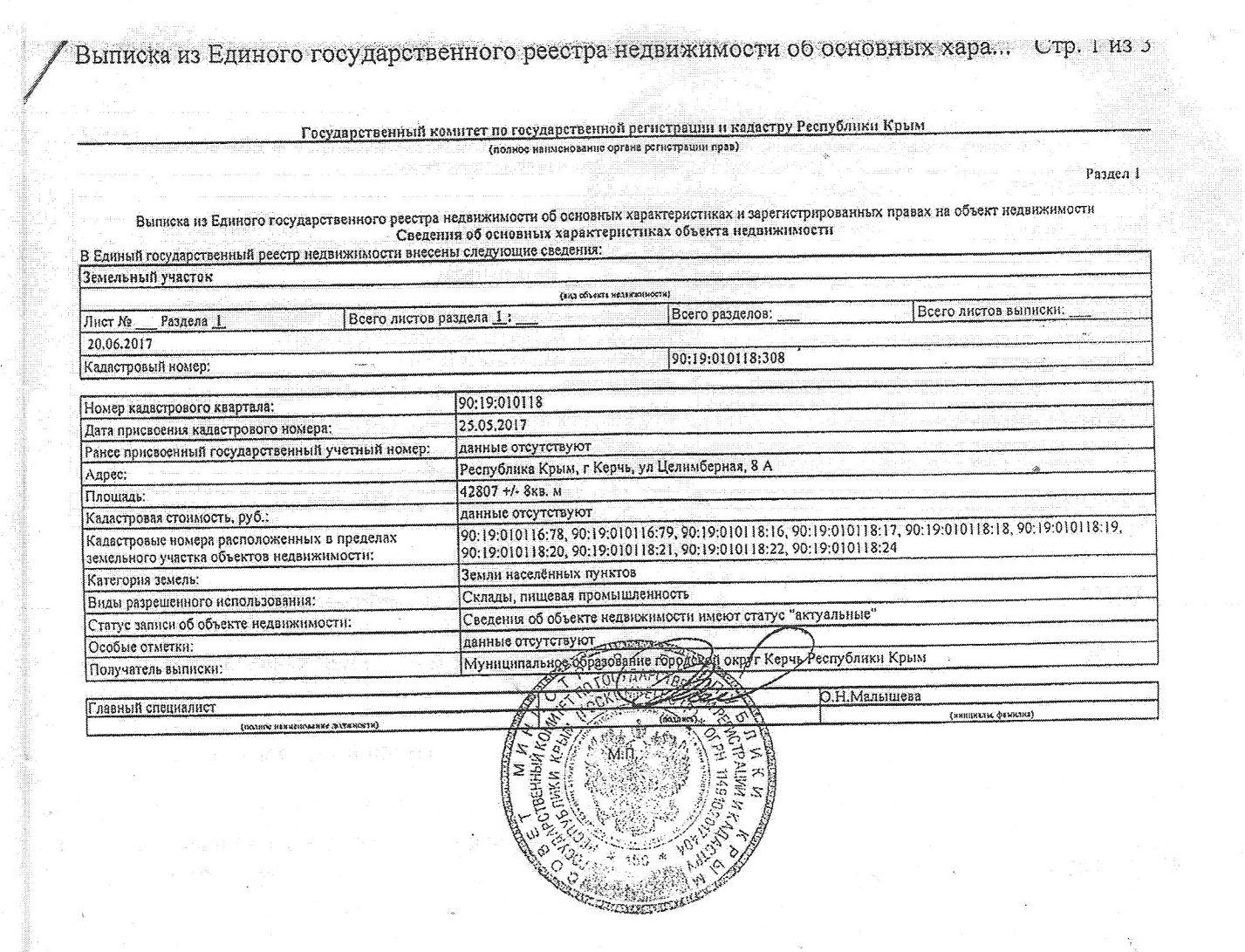 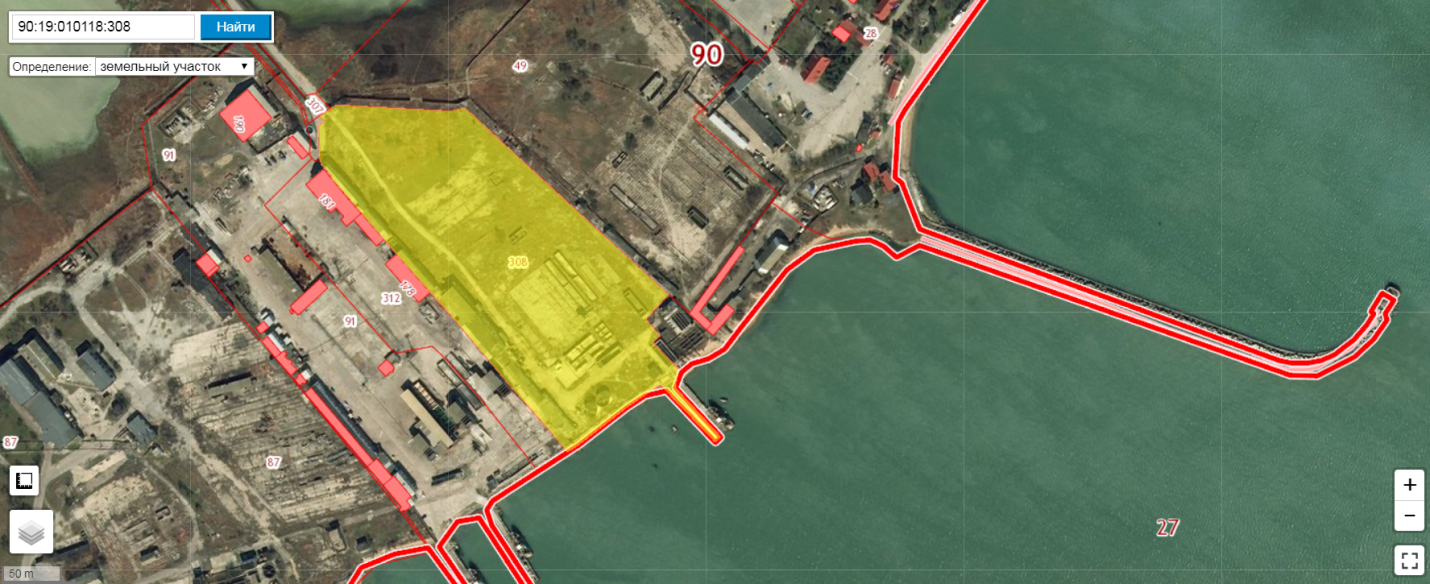 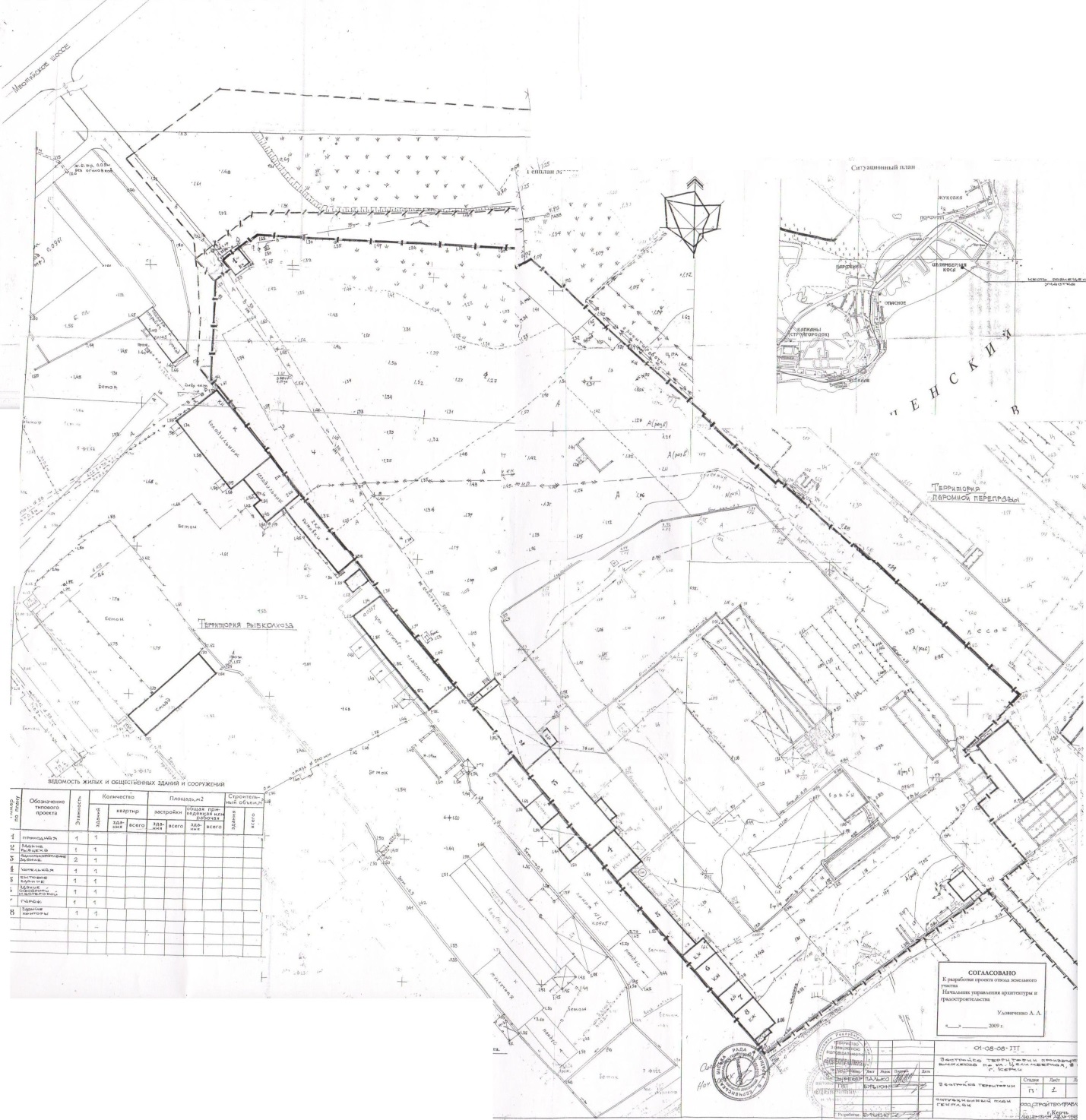 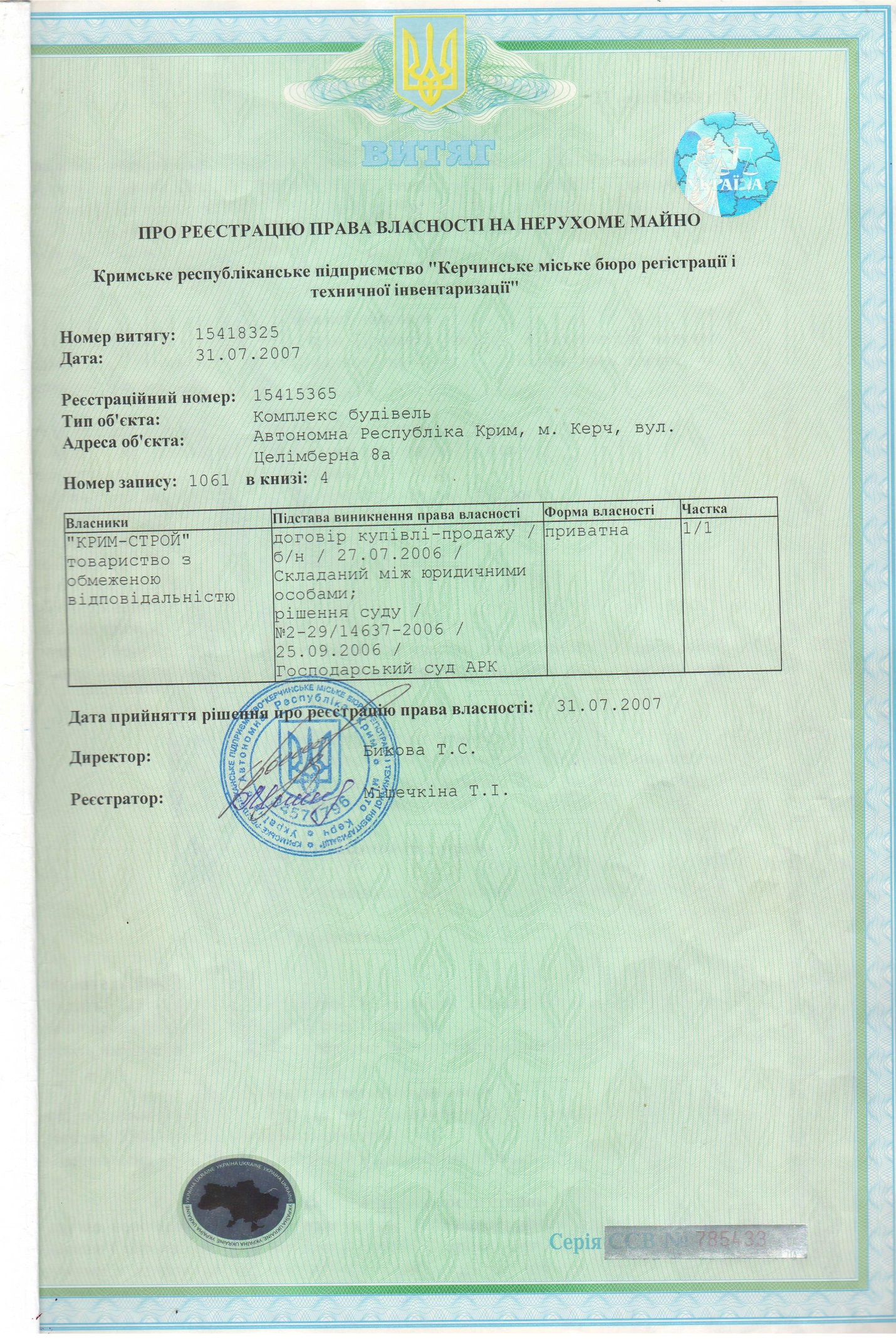 №Наименование зданийЛитерЛитерэтажностьКадастровый номерПлощадь кв.м.1Рыб-цех«А, а»«А, а»190:19:010116:79364,92Административное«А1, а1»«А1, а1»290:19:010116:78770,13Бытовое здание - Склад«А2»«А2»190:19:010118:22337,44Слесарная мастерская«Б»«Б»190:19:010118:16148,35Контора«В, в»«В, в»190:19:010118:1797,96Гараж«В1,в1»«В1,в1»190:19:010118:1873,57Проходная«Г»«Г»190:19:010118:1935,5Итого по зданиям:1827,6 кв.м.Сооружения:Сооружения:Сооружения:Сооружения:Сооружения:Сооружения:Сооружения:8Ворота №190:19:010118:209,19Причал II«II»--90:19:010118:21415,210мощения -сооружения«I»--90:19:010118:243575,0Итого по сооружениям3999,3 кв.м.